ΕΛΛΗΝΙΚΗ ΔΗΜΟΚΡΑΤΙΑ                                         Λάρισα 21/12/2022ΠΕΡΙΦΕΡΕΙΑ ΘΕΣΣΑΛΙΑΣ                                         Αριθμ. Πρωτ:οικ.501740ΟΙΚΟΝΟΜΙΚΗ ΕΠΙΤΡΟΠΗΠΡΟΣΚΛΗΣΗκ. Μπίλλη Απόστολοκ. Νάτσινα Δήμητρα κ. Γακόπουλο Χρήστο κ. Μόρα Αθανάσιοκ. Μπρέζα Ανδρέα         Προς τους κ.κ.                                     6.   κ. Ρογγανάκη Αγλαΐακ. Αράπκουλε Δέσποινα κ. Τσιάρα Αθανάσιο  9.   κ. Τσιαπλέ Αναστάσιοκ. Κουρέτα Δημήτριο Σας προσκαλούμε να προσέλθετε στην Περιφέρεια Θεσσαλίας (αίθουσα τηλεδιάσκεψης)   στις 27 Δεκεμβρίου  2022   ημέρα Τρίτη  και ώρα 15:00 μ.μ.  για να μετάσχετε σε συνεδρίαση της Οικονομικής Επιτροπής Περιφέρειας Θεσσαλίας στην οποία θα γίνει συζήτηση και λήψη αποφάσεων στα κατωτέρω θέματα:1.  Επικύρωση πρακτικών προηγούμενης συνεδρίασης Αριθμ. Πρακτ. 45/14-12-2022ΠΕΡΙΦΕΡΕΙΑΚΗ ΕΝΟΤΗΤΑ ΚΑΡΔΙΤΣΑΣΠΕΡΙΦΕΡΕΙΑΚΗ ΕΝΟΤΗΤΑ ΛΑΡΙΣΑΣΠΕΡΙΦΕΡΕΙΑΚΗ ΕΝΟΤΗΤΑ ΜΑΓΝΗΣΙΑΣ & ΣΠΟΡΑΔΩΝΠΕΡΙΦΕΡΕΙΑΚΗ ΕΝΟΤΗΤΑ ΤΡΙΚΑΛΩΝ  Παρακαλείστε σε περίπτωση απουσίας ή κωλύματος να ενημερώσετε τη Γραμματεία της Οικονομικής Επιτροπής στο τηλ. 2413506209, ώστε να κληθεί ο αναπληρωτής σας. ΟΠΡΟΕΔΡΟΣ ΤΗΣ ΕΠΙΤΡΟΠΗΣ                                                        ΠΙΝΑΚΑΣ ΒΑΣΙΛΕΙΟΣ                                           ΑΝΤΙΠΕΡΙΦΕΡΕΙΑΡΧΗΣ Π.Ε.ΛΑΡΙΣΑΣΚ1Έγκριση διάθεσης πίστωσης, στον Ε.Φ.073 Κ.Α.Ε.1232, για τη δαπάνη παγίων κατ’ αποκοπή χορηγημάτων καθαριότητας των Γραφείων Περιφερειακής Ενότητας Καρδίτσας για το χρονικό διάστημα από 01-01-2023 έως 31-12-2023 ,στον Ειδικό Φορέα 073 και ΚΑΕ 1232.01Εισηγ. κ. ΚουκουμτζήΚ2Εισήγηση 16ης παράτασης προθεσμίας Σχετ. Πράξη	5002547 – ΥΔΡΕΥΣΗ ΑΝΑΤΟΛΙΚΗΣ ΠΛΕΥΡΑΣ ΝΟΜΟΥ ΚΑΡΔΙΤΣΑΣ ΑΠO ΤΗ ΛΙΜΝΗ ΣΜΟΚΟΒΟΥ Υποέργο 1 – ΕΡΓΑ ΑΠΟΘΗΚΕΥΣΗΣ & ΕΠΕΞΕΡΓΑΣΙΑΣ ΝΕΡΟΥ Εισηγ. κ. ΠετσιάΚ3Έγκριση των τευχών δημοπράτησης και συγκρότηση επιτροπής διαγωνισμού για τη διενέργεια ηλεκτρονικού διαγωνισμού του υποέργου 5: «ΕΡΓΑ ΒΕΛΤΙΩΣΗΣ ΟΔΙΚΗΣ ΑΣΦΑΛΕΙΑΣ ΣΤΗΝ ΠΕ ΚΑΡΔΙΤΣΑΣ». Προϋπολογισμός:	1.282.969,69 € (με ΦΠΑ 24%) Χρηματοδότηση:	ΤΑΜΕΙΟ ΑΝΑΚΑΜΨΗΣ & ΑΝΘΕΚΤΙΚΟΤΗΤΑΣ «ΕΛΛΑΔΑ 2.0». Εισηγ. κ. ΠετσιάΚ4Χορήγηση παράτασης συνολικής προθεσμίας περαίωσης του έργου «ΥΔΡΕΥΣΗ ΑΝΑΤΟΛΙΚΗΣ ΠΛΕΥΡΑΣ ΝΟΜΟΥ ΚΑΡΔΙΤΣΑΣ ΑΠΟ ΤΗ ΛΙΜΝΗ ΣΜΟΚΟΒΟΥ: ΔΙΚΤΥΑ ΜΕΤΑΦΟΡΑΣ & ΔΙΑΝΟΜΗΣ ΥΔΑΤΟΣ» προϋπολογισμού  μελέτης 29.175.600,00 € (με ΦΠΑ 23%), αναδόχου ΕΝΙΠΕΑΣ ΑΕ Εισηγ. κ. ΠετσιάΚ5Έγκριση διάθεσης πίστωσης και έγκριση δαπάνης για την πληρωμή δαπανών έργων αρμοδιότητας της Δ.Τ.Ε. Π.Ε. Καρδίτσας, για το έτος 2023 Εισηγ. κ. ΠετσιάΚ6Έγκριση διάθεσης πίστωσης και έγκριση δαπάνης για την πληρωμή εξειδικευμένων  δαπανών μελετών και έργων αρμοδιότητας ΔΤΕ από το πρόγραμμα των ΚΑΠ της Π.Ε. Καρδίτσας, για το έτος 2023Εισηγ. κ. ΠετσιάΚ7Α)  Έγκριση κατακύρωσης και ανάδειξη αναδόχου του δημόσιου ανοικτού ηλεκτρονικού διαγωνισμού με α/α συστήματος: 173237 με τίτλο: «ΑΠΟΧΙΟΝΙΣΜΟΙ, ΑΠΟΚΑΤΑΣΤΑΣΕΙΣ ΒΑΤΟΤΗΤΑΣ, ΑΡΣΗ ΚΑΤΑΠΤΩΣΕΩΝ Π.Ε. ΚΑΡΔΙΤΣΑΣ 2022-2024» του υποέργου 5: «ΑΠΟΧΙΟΝΙΣΜΟΙ – ΑΠΟΚΑΤΑΣΤΑΣΗ ΒΑΤΟΤΗΤΑΣ ΟΔΙΚΟΥ ΔΙΚΤΥΟΥ ΝΟΤΙΟΥ ΤΜΗΜΑΤΟΣ Π.Ε. ΚΑΡΔΙΤΣΑΣ 2022-2024» για το τμήμα 1.Β) Την ανάθεση του τμήματος 2 & 3 του υποέργου 5 «ΑΠΟΧΙΟΝΙΣΜΟΙ – ΑΠΟΚΑΤΑΣΤΑΣΗ ΒΑΤΟΤΗΤΑΣ ΟΔΙΚΟΥ ΔΙΚΤΥΟΥ ΝΟΤΙΟΥ ΤΜΗΜΑΤΟΣ Π.Ε. ΚΑΡΔΙΤΣΑΣ 2022-2024» σύμφωνα με το άρθρο 32, 2ατου Ν.4412/2016  Προϋπολογισμού: 110.000,00€ με ΦΠΑΧρηματοδότηση: Κ.Α. 2022ΝΠ41700045 της ΣΑΝΠ417 Εισηγ. κ. ΠετσιάΛ1 Έγκριση εξειδίκευσης του ΚΑΕ 0899 για εργασίες παραμετροποίησης εφαρμογής  γραφείου. Εισηγ.κ.ΜήτσοςΛ2Έγκριση εξειδίκευσης στον ΚΑΕ 0869 δαπάνης για δέσμευση πίστωσης ανάληψης πολυετούς υποχρέωσης με σκοπό τη σύναψη σύμβασης που αφορά εργασίες συντήρησης, εντοπισμού και αποκατάστασης βλαβών σε εξυπηρετητές και δίκτυα της Περιφέρειας Θεσσαλίας Εισηγ.κ.ΜήτσοςΛ3Έγκριση εξειδίκευσης της δαπάνης στο ΚΑΕ 0899 για το έτος 2023 για την παροχή υπηρεσιών δειγματοληψιών και εργαστηριακών αναλύσεων στερεών & υγρών αποβλήτων καθώς και επιφανειακών νερών για τον έλεγχο των περιβαλλοντικών όρων έργων και δραστηριοτήτων στην Π.Ε. Λάρισας Περιφέρειας Θεσσαλίας .Εισηγ.κ.Κουτσουτάσιος Λ4Έγκριση δαπάνης για την προμήθεια αναλώσιμων και υπηρεσίες τακτικής συντήρησης των αυτόματων αναλυτών σωματιδιακών ρύπων, μοντέλο ΒΑΜ 1020 της ΜΕΤΟΝΕ Instruments Inc., στις Π.Ε Λάρισας και Π.Ε Μαγνησίας & Σποράδων της  Περιφέρειας Θεσσαλίας για το έτος 2023 Εισηγ.κ.ΚουτσουτάσιοςΛ5Έγκριση ορισμού μελών συλλογικού οργάνου που αφορά παραλαβή υλικών και πιστοποίηση παροχής υπηρεσιών/εργασιών αρμοδιότητας Δ/σης Τεχνικών Έργων για το έτος 2023. Εισηγ.ΚαρράΛ6Έγκριση ορισμού μελών συλλογικού οργάνου με αντικείμενο την αξιολόγηση προσφορών, την παρακολούθηση και παραλαβή μηχανογραφικού εξοπλισμού (υλικού, λογισμικού) και την πιστοποίηση εργασιών, από τα Τμήματα της ΠΕ Λάρισας  της  Διεύθυνση Πληροφορικής και Νέων Τεχνολογιών της Περιφέρειας Θεσσαλίας, για το έτος 2023. Εισηγ.κ.ΜήτσοςΛ7Έγκριση ορισμού μελών συλλογικού οργάνου που αφορά παραλαβή υλικών και πιστοποίηση παροχής υπηρεσιών/εργασιών αρμοδιότητας Δ/σης ΥΔΡΟΟΙΝΟΜΙΑΣ ΚΑΙ ΕΠΟΠΤΕΙΑΣ ΟΕΒ για το έτος 2023. Εισηγ.κ.ΠαπαμιχαήλΛ8Έγκριση ορισμού μελών συλλογικού οργάνου που αφορά παραλαβή υλικών και πιστοποίηση παροχής υπηρεσιών/εργασιών αρμοδιότητας Δ/σης Πολιτικής Γης για το έτος 2023. Εισηγ.κ.ΑγραφιώτηςΛ9Έγκριση ορισμού μελών συλλογικού οργάνου που αφορά παραλαβή υλικών και πιστοποίηση παροχής υπηρεσιών/εργασιών αρμοδιότητας Δ/σης Δημόσιας Υγείας και Κοινωνικής Μέριμνας ΠΕ Λάρισας για το έτος 2023. Εισηγ.κ.Περώνη Λ10Έγκριση ορισμού μελών συλλογικού οργάνου που αφορά παραλαβή υλικών και πιστοποίηση παροχής υπηρεσιών/εργασιών αρμοδιότητας Δ/σης Δημόσιας Υγείας της Περιφέρειας Θεσσαλίας για το έτος 2023. Εισηγ.κ.ΖήγραςΛ11Έγκριση των όρων της διακήρυξης δημοπράτησης και ορισμός επιτροπής διαγωνισμού του έργου: «Έργα βελτίωσης οδικής ασφάλειας σε διαπεριφερειακούς άξονες της Περιφέρειας Θεσσαλίας».  Προϋπολογισμός έργου: 12.500.000,00 € Χρηματοδότηση: ΕΥΡΩΠΑΪΚΟ ΤΑΜΕΙΟ ΑΝΑΚΑΜΨΗΣ ΚΩΔΙΚΟΣ ΟΠΣ ΤΑ: 5180769 ΣΑΕ: ΤΑ055 Εισηγ.ΚαρράΛ12Έγκριση 1ου πρακτικού της επιτροπής διενέργειας  διαγωνισμού, και ανάθεση της σύμβασης του έργου: «ΑΝΤΙΠΛΗΜΜΥΡΙΚΗ ΠΡΟΣΤΑΣΙΑ ΠΑΡΟΧΘΙΩΝ ΕΚΤΑΣΕΩΝ ΤΩΝ ΚΟΙΤΩΝ ΤΟΥ ΠΑΜΙΣΟΥ ΠΟΤΑΜΟΥ ΑΠΟ ΤΟ ΜΕΣΟΓΕΙΑΚΟ ΚΥΚΛΩΝΑ «ΙΑΝΟΣ», στον προσωρινό ανάδοχο. Προϋπολογισμός έργου: 1.000.000,00 € Χρηματοδότηση: ΠΔΕ ΣΑΕΠ 817  ΚΑΕ: 2022ΕΠ81700003 (Υπ. 1). Εισηγ.ΚαρράΛ13Έγκριση 1ου πρακτικού της επιτροπής διενέργειας  διαγωνισμού, και ανάθεση της σύμβασης του έργου:  «ΑΝΤΙΠΛΗΜΜΥΡΙΚΗ ΠΡΟΣΤΑΣΙΑ ΠΑΡΟΧΘΙΩΝ ΕΚΤΑΣΕΩΝ ΤΩΝ ΚΟΙΤΩΝ ΤΟΥ ΠΗΝΕΙΟΥ ΠΟΤΑΜΟΥ ΛΟΓΩ ΚΑΤΑΣΤΡΟΦΩΝ ΑΠΟ ΕΝΤΟΝΑ ΚΑΙΡΙΚΑ ΦΑΙΝΟΜΕΝΑ (ΔΙΟΜΗΔΗΣ)», στον προσωρινό ανάδοχο.  Προϋπολογισμός έργου: 1.800.000,00 € Χρηματοδότηση: ΠΔΕ ΣΑΕΠ 817 ΚΑΕ: 2022ΕΠ81700013  (Υπ. 1). Εισηγ.ΚαρράΛ14Έγκριση απευθείας ανάθεσης της μελέτης: «ΜΕΛΕΤΗ ΓΙΑ ΤΗ ΧΑΡΤΟΓΡΑΦΗΣΗ ΡΕΜΑΤΩΝ». Προϋπολογισμός υπηρεσίας: 37.200,00 € με ΦΠΑ Χρηματοδότηση: ΚΑΕ: 2014ΕΠ51700025 (Υπ. 119) της ΣΑΕΠ 517. Cpv: [71335000-5]-Τεχνικές μελέτες Εισηγ.ΚαρράΛ15Έγκριση 2ου  πρακτικού της επιτροπής διενέργειας  διαπραγμάτευσης, και κατακύρωση της σύμβασης του έργου: «ΕΡΓΑ ΑΠΟΚΑΤΑΣΤΑΣΗΣ ΛΟΓΩ ΤΩΝ ΦΥΣΙΚΩΝ ΚΑΤΑΣΤΡΟΦΩΝ ΣΤΙΣ 11 ΟΚΤΩΒΡΙΟΥ 2021 ΣΕ ΠΕΡΙΟΧΕΣ ΤΟΥ ΔΗΜΟΥ ΑΓΙΑΣ, ΠΕΡΙΦΕΡΕΙΑΣ ΘΕΣΣΑΛΙΑΣ» στον προσωρινό ανάδοχο. Προϋπολογισμός έργου: 207.000,00 € Χρηματοδότηση: ΚΑΕ: 2022ΕΠ81700008 της ΣΑΕΠ 817 Εισηγ.ΚαρράΛ163Η Παράταση προθεσμίας περαίωσης του έργου: «ΕΡΓΑΣΙΕΣ - ΠΡΟΜΗΘΕΙΕΣ ΓΙΑ ΤΙΣ ΑΝΑΓΚΕΣ ΤΟΥ ΟΔΙΚΟΥ ΚΑΙ ΤΟΥ ΑΝΤΙΠΛΗΜΜΥΡΙΚΟΥ ΔΙΚΤΥΟΥ ΚΑΙ ΛΟΙΠΩΝ ΕΓΚΑΤΑΣΤΑΣΕΩΝ Π.Ε. ΛΑΡΙΣΑΣ»,  ΝΕΟ ΥΠΟΕΡΓΟ 33  «ΠΑΡΟΧΗ ΥΠΗΡΕΣΙΩΝ ΓΙΑ ΤΗΝ ΔΙΑΓΡΑΜΜΙΣΗ ΤΟΥ ΟΔΙΚΟΥ ΔΙΚΤΥΟΥ Π.Ε. ΛΑΡΙΣΑΣ  ΕΤΟΥΣ 2020-2021», Αναδόχου: «MAYCON ΑΝΩΝΥΜΗ ΕΜΠΟΡΙΚΗ & ΤΕΧΝΙΚΗ ΕΤΑΙΡΕΙΑ ΜΕ δ.τ. MAYCON HELLAS CONSTRACTION COMPANY SA», Εισηγ.κ.ΝτάγιαςΛ17Έγκριση Πρακτικού (I) ανοικτής διαδικασίας για τη σύναψη δημόσιας σύμβασης έργου κάτω των ορίων μέσω του Ε.Σ.Η.Δ.Η.Σ. του έργου με τίτλο «ΑΠΟΚΑΤΑΣΤΑΣΗ ΒΛΑΒΩΝ  - ΣΥΝΤΗΡΗΣΗ ΦΩΤΕΙΝΩΝ ΣΗΜΑΤΟΔΟΤΩΝ ΟΔΙΚΟΥ ΔΙΚΤΥΟΥ Π.Ε. ΛΑΡΙΣΑΣ ΕΤΟΥΣ 2021 – 2022» Προϋπολογισμού: 240.000,00 € Χρηματοδότηση: ΣΑΕΠ 517, Κ.Α. 2014ΕΠ51700025 (υπ. 86) Εισηγ.κ.ΝτάγιαςΛ18 Έγκριση κατ’ εξαίρεση οδήγησης οχήματος του υπαλλήλου κ. ΜΠΑΙΡΑΜΟΓΛΟΥ ΧΑΡΑΛΑΜΠΟΥ. Εισηγ.κ.ΝτάγιαςΛ19 Έγκριση του 3ου Ανακεφαλαιωτικού Πίνακα Εργασιών  Έργου: «ΑΠΟΚΑΤΑΣΤΑΣΗ ΤΗΣ ΕΠΑΡΧΙΑΚΗΣ ΟΔΟΥ 1 ΑΠΟ ΘΕΟΜΗΝΙΑ» Αναδόχου: «ΛΑΤΟΜΕΙΑ ΤΥΡΝΑΒΟΥ Α.Ε.»  Εισηγ.κ.Ντάγιας          Λ20Έγκριση 1ου Ανακεφαλαιωτικού Πίνακα Εργασιών του  Έργου: «ΚΑΤΑΣΚΕΥΗ ΥΠΟΓΕΙΩΝ ΑΓΩΓΩΝ ΑΡΔΕΥΣΗΣ ΤΟΕΒ ΕΝΙΠΕΑ ΦΑΡΣΑΛΩΝ (ΒΟΡΕΙΟ ΤΜΗΜΑ)» Προϋπολογισμού: 1.178.000,00 €  Χρηματοδότηση:  Ο.Π.Σ.Α.Α.: 0016029644 της Σ.Α. 082/1 Αναδόχου: «ΔΟΜΗΚΑ Α.Ε.».  Εισηγ.κ.Ντάγιας          Λ21 Έγκριση πρακτικού και κατακύρωση αποτελέσματος (ανάθεση σύμβασης) διαδικασίας με διαπραγμάτευση με περιορισμένο αριθμό οικονομικών φορέων χωρίς προηγούμενη δημοσίευση (σύμφωνα με τα άρθρα 32§2γ & 32Α του Ν.4412/2016 όπως αντικαταστάθηκαν από το άρθρο 2 του Ν.4782/2021) για την επιλογή αναδόχου του Έργου: «ΕΠΙΣΚΕΥΗ-ΑΠΟΚΑΤΑΣΤΑΣΗ ΕΓΚΑΤΑΣΤΑΣΗΣ ΕΠΕΞΕΡΓΑΣΙΑΣ ΛΥΜΑΤΩΝ (ΕΕΛ) ΣΤΟΜΙΟΥ ΔΗΜΟΥ ΑΓΙΑΣ» Προϋπολογισμού: 180.000,00€ Χρηματοδότηση: ΣΑΕΠ817, Κ.Α. 2022ΕΠ81700010 (ΥΠΟΕΡΓΟ 6) Εισηγ.κ.Ντάγιας          Λ22 Έγκριση των όρων της Διακήρυξης Ηλεκτρονικής Δημοπράτησης μέσω του ΕΣΗΔΗΣ, ορισμός χειριστή για την πραγματοποίηση της Ηλεκτρονικής Δημοπράτησης  και συγκρότηση της Επιτροπής Διαγωνισμού της Προμήθειας: «ΕΓΚΑΤΑΣΤΑΣΗ ΣΥΣΤΗΜΑΤΩΝ ΕΞΟΙΚΟΝΟΜΗΣΗΣ ΕΝΕΡΓΕΙΑΣ ΚΑΙ ΝΕΡΟΥ ΣΤΑ ΑΝΤΛΙΟΣΤΑΣΙΑ Τ.Ο.Ε.Β. ΔΑΜΑΣΙΟΥ»   Προϋπολογισμού: 239.989,60 € Χρηματοδότηση: «ΠΑΑ - Κωδ. ΣΑ Ε082». Εισηγ.κ.Ντάγιας          Λ23Έγκριση των όρων της Διακήρυξης Ηλεκτρονικής Δημοπράτησης μέσω του ΕΣΗΔΗΣ, ορισμός χειριστή για την πραγματοποίηση της Ηλεκτρονικής Δημοπράτησης  και συγκρότηση της Επιτροπής Διαγωνισμού του Έργου: «ΕΡΓΑ ΒΕΛΤΙΩΣΗΣ ΟΔΙΚΗΣ ΑΣΦΑΛΕΙΑΣ ΣΤΗΝ ΠΕΡΙΦΕΡΕΙΑ ΘΕΣΣΑΛΙΑΣ» Υποέργο 2: «ΕΡΓΑ ΒΕΛΤΙΩΣΗΣ ΟΔΙΚΗΣ ΑΣΦΑΛΕΙΑΣ ΠΕ ΛΑΡΙΣΑΣ»  Προϋπολογισμού: 2.000.000,00€Χρηματοδότηση: Ταμείο Ανάκαμψης και Ανθεκτικότητας (κωδικός ΟΠΣ ΤΑ 5180769) το οποίο χρηματοδοτείται από την Ευρωπαϊκή Ένωση – NextGeneration EU (Sub 2-16631_Πρόγραμμα βελτίωσης οδικής ασφάλειας) Εισηγ.κ.Ντάγιας          Λ24 Έγκριση του 1ουΑνακεφαλαιωτικού Πίνακα Εργασιών και της 1ης Συμπληρωματικής Σύμβασης Εργασιών του έργου με τίτλο: «ΚΑΤΑΣΚΕΥΗ ΑΝΤΛΙΟΣΤΑΣΙΟΥ ΚΑΙ ΑΓΩΓΟΥ ΑΠΟΡΡΟΗΣ ΟΜΒΡΙΩΝ ΣΤΟ Δ.Δ. ΥΠΕΡΕΙΑΣ ΤΟΥ Δ. ΦΑΡΣΑΛΩΝ ΠΟΥ ΕΠΛΗΓΗ ΣΤΙΣ 18 ΚΑΙ 19 ΣΕΠΤΕΜΒΡΙΟΥ 2020 ΑΠΟ ΤΑ ΕΝΤΟΝΑ ΚΑΙΡΙΚΑ ΦΑΙΝΟΜΕΝΑ ΤΟΥ ΜΕΣΟΓΕΙΑΚΟΥ ΚΥΚΛΩΝΑ “ΙΑΝΟΣ” ΚΑΙ ΑΠΟΚΑΤΑΣΤΑΣΗ ΒΛΑΒΩΝ ΤΩΝ ΤΡΙΩΝ ΦΡΑΓΜΑΤΩΝ ΤΟΥ ΕΝΙΠΕΑ ΠΟΤΑΜΟΥ» Χρηματοδότηση : ΣΑΕ : 055    Κ.Α.Ε: 2003ΣΕ05500005     Ανάδοχος : «ΕΡΓΟΔΟΜΗ ΤΕΧΝΙΚΗ ΑΤΕ» Εισηγ.ΚαρατζάΛ25 Συγκρότηση συλλογικού οργάνου αξιολόγησης αιτήσεων συμμετοχής και προσφορών στο πλαίσιο του αριθ. 09/2022 Δυναμικού Συστήματος Αγορών για την ανάθεση δημοσίων συμβάσεων μεταφοράς μαθητών Π.Ε. Λάρισας. Εισηγ.κ.ΜηχαλέςΛ26 Τροποποίηση και ανάθεση δρομολογίων για τη μεταφορά μαθητών Πρωτοβάθμιας & Δευτεροβάθμιας Εκπαίδευσης Ν. Λάρισας για το σχ. έτος 2022-23 Εισηγ.κ.ΜηχαλέςΛ27 Εξειδίκευση δαπάνης, στο Φορέα 073-ΚΑΕ 0873, συντήρησης λογισμικού BACKOFFICE των Περιφερειακών Ενοτήτων Περιφέρειας Θεσσαλίας για το έτος 2023 Εισηγ.κ.ΜηχαλέςΛ28 Έγκριση των όρων της Διακήρυξης Ηλεκτρονικής Δημοπράτησης, ορισμού χειριστή και συγκρότησης της επιτροπής διαγωνισμού του έργου: «ΜΟΝΑΔΑ ΕΠΕΞΕΡΓΑΣΙΑΣ ΑΠΟΡΡΙΜΜΑΤΩΝ (ΜΕΑ) Π.Ε. ΛΑΡΙΣΑΣ ΓΙΑ ΤΗΝ ΕΞΥΠΗΡΕΤΗΣΗ ΤΗΣ ΔΙΑΧΕΙΡΙΣΤΙΚΗΣ ΕΝΟΤΗΤΑΣ Π.Ε. ΛΑΡΙΣΑΣ» Προϋπολογισμού: 54.621.226,45 € χωρίς Φ.Π.Α. 24% πλέον δικαιωμάτων προαίρεσης ποσού 45.673.807,52 € χωρίς Φ.Π.Α. 24% Συνολικής εκτιμώμενης αξίας (με τα δικαιώματα προαίρεσης) 100.295.033,97 € χωρίς Φ.Π.Α. 24% Χρηματοδότηση: Ταμείο Συνοχής, ΠΔΕ (ΣΑΕΠ0061 / ΚΑ 2021ΕΠ00610076) 38.225.806,45 € πλέον Φ.Π.Α.Ίδιοι Πόροι ΚτΕ (Ενιαίος Σύνδεσμος Διαχείρισης Στερεών Αποβλήτων Δήμων και Κοινοτήτων Νομού Λάρισας) 568.385,50 € πλέον Φ.Π.Α. (με συμμετοχή στο μέρος του έργου ποσού ΓΑΚ) Εισηγ.κ.Ντάγιας          Λ29 Έγκριση εξειδίκευσης δαπανών στον ΚΑΕ 0845 των θεσμοθετημένων εκδηλώσεων Π.Ε. Λάρισας – Περιφέρειας Θεσσαλίας. Εισηγ.κ.ΠατουλιώτηςΛ30 Έγκριση εξειδίκευσης δαπανών της Π.Ε. Λάρισας – Περιφέρειας Θεσσαλίας στον ΚΑΕ 9899 των πολιτιστικών εκδηλώσεων και στον ΚΑΕ 0844 των συνεδρίων του έτους 2023. Εισηγ.κ.Πατουλιώτης ΜΣ1           Έγκριση  εξειδικευμένης δαπάνης για μισθοδοσία του προσωπικού που προσλαμβάνεται με σύμβαση εργασίας ιδιωτικού δικαίου ορισμένου χρόνου για την κάλυψη αναγκών στα πλαίσια της εφαρμογής του «Προγράμματος του εμβολιασμού κατά της Οζώδους Δερματίτιδας των Βοοειδών» στην Υποδιεύθυνση Κτηνιατρικής των Π.Ε. Μαγνησίας και Σποράδων για το έτος 2023. Εισηγ.κ.  ΚολυνδρίνηΜΣ2 Εξειδίκευση πίστωσης των Περιφερειακών Ενοτήτων Μαγνησίας & Σποράδων Εισηγ.κ.  ΚολυνδρίνηΜΣ3Εξειδίκευση πίστωσης δαπάνης για ανάληψη υποχρέωσης απευθείας ανάθεσης υπηρεσιών διενέργειας δειγματοληψιών και αναλύσεων αερίων εκπομπών από σταθερές πηγές καύσης σε βιομηχανίες του Νομού Μαγνησίας Εισηγ.κ.  ΚολυνδρίνηΜΣ4Εξειδίκευση πίστωσης δαπάνης για ανάληψη υποχρέωσης απευθείας ανάθεσης υπηρεσιών υλοποίησης δειγματοληψιών και εργαστηριακών αναλύσεων δειγμάτων αποβλήτων (υγρών, στερεών), νερών, εδαφών και απορριμματογενώς ανακτώμενων στερεών καυσίμων, για την παρακολούθηση οικοσυστημάτων των Π.Ε. Μαγνησίας & Σποράδων, για το έτος 2023Εισηγ.κ. ΚολυνδρίνηΜΣ5Νέα έγκριση και συνέχιση της διαδικασίας Πρόσκλησης Ενδιαφέροντος για την Κατάρτιση και εκτέλεση μητρώου φορέων παροχής υπηρεσιών αρμοδιότητας των Περιφερειακών Ενοτήτων  Μαγνησίας και Σποράδων με αυτεπιστασία σύμφωνα με τις διατάξεις του Ν.4412/2016-άρθρα 118, 32, 59 και 303, όπως τροποποιήθηκε και ισχύει, για το έτος 2023 και για όσο επιπλέον χρονικό διάστημα χρειαστεί μέχρι τη λήψη νέας απόφασης της Οικονομικής Επιτροπής Εισηγ.κ. ΚολυνδρίνηΜΣ6Έγκριση εξειδίκευσης πίστωσης ποσού 772,52 ευρώ για την ανάθεση παροχής  Νομικών  Πληροφοριών από Τράπεζα  Νομικών  Πληροφοριών για το έτος 2022, για τις ανάγκες του Γραφείου Νομικής υπηρεσίας ΠΕΜΣ Εισηγ.κ. ΦώτουΜΣ7Έγκριση εξειδίκευσης πίστωσης ποσού 772,52 ευρώ για την ανάθεση παροχής  Νομικών  Πληροφοριών από Τράπεζα  Νομικών  Πληροφοριών για το έτος 2023, για τις ανάγκες του Γραφείου Νομικής υπηρεσίας ΠΕΜΣ Εισηγ.κ. ΦώτουΜΣ8Έγκριση  υπογραφής Προγραμματικής Σύμβασης, μεταξύ της Περιφέρειας Θεσσαλίας και του Δήμου Βόλου Εισηγ.κ. ΜπαχτσεβάνοςΜΣ9Έγκριση υπογραφής Προγραμματικής Σύμβασης μεταξύ της Περιφέρειας Θεσσαλίας και της Ιεράς Μητρόπολης Δημητριάδος και Αλμυρού για την υλοποίηση του έργου με τίτλο «ΠΡΟΜΗΘΕΙΑ ΚΛΙΜΑΤΙΣΤΙΚΩΝ Ι.Μ. ΑΓ. ΝΙΚΟΛΑΟΥ ΑΛΜΥΡΟΥ» Εισηγ.κ. ΜπαχτσεβάνοςΜΣ10Έγκριση πρακτικού αξιολόγησης δικαιολογητικών προσωρινού αναδόχου και κατακύρωσης της σύμβασης κατασκευής του έργου:  «ΑΠΟΚΑΤΑΣΤΑΣΗ KAI ΒΕΛΤΙΩΣΗ ΑΓΡΟΤΙΚΗΣ ΟΔΟΠΟΙΙΑΣ Δ.Ε. ΜΟΥΡΕΣΙΟΥ (ΔΗΜΟΥ ΖΑΓΟΡΑΣ –ΜΟΥΡΕΣΙΟΥ)» Προϋπολογισμός έργου:1.425.000,00 συμπ. ΦΠΑ (24%) Χρηματοδότηση (ΥΠΕΣ ΑΝΤΩΝΗΣ ΤΡΙΤΣΗΣ),  ΚΑΕ 30-7323.45, ΥΠΟΕΡΓΟ 2 Εισηγ.κ. ΦλαμπούρηςΜΣ11Έγκριση πρακτικού ηλεκτρονικής δημοπρασίας και έγκριση αποτελέσματος της από 18/11/2022 δημοπρασίας για την ανάδειξη αναδόχου κατασκευής του υποέργου 1, του έργου «ΑΠΟΚΑΤΑΣΤΑΣΗ ΚΑΙ ΒΕΛΤΙΩΣΗ ΑΓΡΟΤΙΚΗΣ ΟΔΟΠΟΙΙΑΣ ΔΗΜΟΥ ΖΑΓΟΡΑΣ – ΜΟΥΡΕΣΙΟΥ», με τίτλο:  «ΑΠΟΚΑΤΑΣΤΑΣΗ KAI ΒΕΛΤΙΩΣΗ ΑΓΡΟΤΙΚΗΣ ΟΔΟΠΟΙΙΑΣ Δ.Ε. ΖΑΓΟΡΑΣ (ΔΗΜΟΥ ΖΑΓΟΡΑΣ – ΜΟΥΡΕΣΙΟΥ)» Προϋπολογισθείσα δαπάνη:” 1.170.000,00€ (με ΦΠΑ 24%)” Χρηματοδότηση: ΥΠΕΣ ΑΝΤΩΝΗΣ ΤΡΙΤΣΗΣ,  ΚΑΕ 30-7323.45, ΥΠΟΕΡΓΟ 1 Εισηγ.κ. ΦλαμπούρηςΜΣ12Έγκριση πρακτικού ηλεκτρονικής δημοπρασίας και έγκριση αποτελέσματος της από 11/10/2022 δημοπρασίας για την ανάδειξη αναδόχου κατασκευής του έργου: «ΕΡΓΑ ΑΠΟΚΑΤΑΣΤΑΣΗΣ ΟΔΙΚΟΥ ΔΙΚΤΥΟΥ ΑΡΜΟΔΙΟΤΗΤΑΣ ΠΕΜΣ ΑΠΟ ΘΕΟΜΗΝΙΑ ΙΑΝΟΣ 18/9/2020 (Π.Ε.Ο. 1 ΑΪΔΙΝΙ-ΚΡΟΚΙΟ)» Προϋπολογισθείσα δαπάνη:” 1.800.000,00€ (με ΦΠΑ 24%)” Χρηματοδότηση: ΣΑΕΠ817, K.A.2021ΕΠ81700006, υποέργο 3 Εισηγ.κ. ΦλαμπούρηςΜΣ13Έγκριση πρακτικού ηλεκτρονικής δημοπρασίας και έγκριση αποτελέσματος της από 11/10/2022 δημοπρασίας για την ανάδειξη αναδόχου κατασκευής του έργου: «ΕΡΓΑ ΑΠΟΚΑΤΑΣΤΑΣΗΣ ΒΛΑΒΩΝ ΥΔΑΤΟΡΕΜΑΤΩΝ ΑΠΟ ΘΕΟΜΗΝΙΑ ΑΘΗΝΑ (9-10/10/2021) Δ. ΡΗΓΑ ΦΕΡΑΙΟΥ (ΠΕΡΙΟΧΕΣ ΑΓ. ΙΩΑΝΝΗ - ΚΕΡΑΜΙΔΙ - ΚΑΜΑΡΙ)». Προϋπολογισμός έργου: 500.000,00 € Χρηματοδότηση Π.Δ.Ε./Κ.Α.Ε.: ΣΑΕΠ817, Κ.Α. 2022ΕΠ81700015, υποέργο 6 Εισηγ.κ. ΦλαμπούρηςΜΣ14Έγκριση 6ου ΑΠΕ και 2ο ΠΚΤΝΜΕ για το έργο: «ΕΡΓΑ ΑΠΟΚΑΤΑΣΤΑΣΗΣ ΟΔΙΚΟΥ ΔΙΚΤΥΟΥ ΑΡΜΟΔΙΟΤΗΤΑΣ ΠΕΜΣ ΑΠΟ ΘΕΟΜΗΝΙΑ ΙΑΝΟΥΑΡΙΟΥ ΚΑΙ ΦΕΒΡΟΥΑΡΙΟΥ 2018 (ΤΜΗΜΑ ΚΑΡΑΒΩΜΑ – ΠΟΥΡΙ)» και αύξηση συμβατικής δαπάνης λόγω αναθεώρησης Χρηματοδότηση: Κ.Α. 2018ΕΠ81700025 ΣΑΕΠ 817, ΥΠΟΕΡΓΟ 1 Εισηγ.κ.  ΦλαμπούρηςΜΣ15α) Έγκριση των όρων της Διακήρυξης Ηλεκτρονικής Δημοπράτησης μέσω του ΕΣΗΔΗΣ β) ορισμός χειριστή και αναπληρωτή για την πραγματοποίηση της Ηλεκτρονικής Δημοπράτησης και γ) συγκρότηση της Επιτροπής Διαγωνισμού του έργου με τίτλο:  «ΕΡΓΑ ΒΕΛΤΙΩΣΗΣ ΟΔΙΚΗΣ ΑΣΦΑΛΕΙΑΣ ΠΕ ΜΑΓΝΗΣΙΑΣ & ΣΠΟΡΑΔΩΝ»  Προϋπολογισμός έργου: 6.000.000,00 € συμπ. ΦΠΑ (24%) Χρηματοδότηση: Ευρωπαϊκό Ταμείο Ανάκαμψης και Ανθεκτικότητας    Κωδικός ΟΠΣ ΤΑ 5180769, ΣΑΕ: ΤΑ055 Εισηγ.κ.  ΦλαμπούρηςΜΣ16Έγκριση 1ου ΑΠΕ για το έργο: «ΚΑΤΑΣΚΕΥΗ ΟΔΟΓΕΦΥΡΑΣ ΣΤΙΣ ΑΣΠΡΕΣ ΠΕΤΑΛΟΥΔΕΣ ΕΠΙ ΤΟΥ ΧΕΙΜΑΡΡΟΥ ΞΗΡΙΑ» Χρηματοδότηση: ΣΑΕΠ 517 Κ.Α 2018ΕΠ51700000 Εισηγ.κ.  ΦλαμπούρηςΜΣ17Έγκριση Πρακτικού και αποτελεσμάτων των σταδίων αποσφράγισης για την ανάδειξη αναδόχου του ανοικτού ηλεκτρονικού διεθνή διαγωνισμού για παροχή υπηρεσιών με τίτλο: «ΠΡΟΜΗΘΕΙΑ ΑΛΑΤΟΣ ΓΙΑ ΤΙΣ ΑΝΑΓΚΕΣ ΤΗΣ Π.Ε. ΜΑΓΝΗΣΙΑΣ ΚΑΙ ΣΠΟΡΑΔΩΝ ΠΕΡΙΟΔΟΥ 2022 – 2023» και καταληκτική ημερομηνία υποβολής προσφορών την 27η/10/2022 Εισηγ.κ.  ΦλαμπούρηςΜΣ18	Έγκριση τροποποίησης συμβάσεων για την παροχή υπηρεσιών ιατρικών εξετάσεων, εμβολιασμών και ιατρικών επισκέψεων (ιατρικού ελέγχου) σε μόνιμους και με σχέση εργασίας Ι.Δ.Ο.Χ υπαλλήλους της Π.Ε. Μαγνησίας & Σποράδων, ως προς το χρόνο περάτωσης διεξαγωγής του προληπτικού ελέγχου Εισηγ.κ. ΚολυνδρίνηΜΣ19Έγκριση συγκρότησης επιτροπών  Α) Διαγωνισμού/Αξιολόγησης προσφορών για την εκτέλεση του έργου «πρόγραμμα καταπολέμησης κουνουπιών στην Π.Ε. Μαγνησίας & Σποράδων έτους 2023,  Β)  παρακολούθησης, παραλαβής & καλής εκτέλεσης παροχής υπηρεσιών για την εκτέλεση του έργου «πρόγραμμα καταπολέμησης κουνουπιών στην Π.Ε. Μαγνησίας & Σποράδων έτους 2023 και Γ) την επέκταση αρμοδιοτήτων της επιτροπής γνωμοδότησης αξιολόγησης ενστάσεων και προσφυγών που αφορούν τη διενέργεια των ηλεκτρονικών διαγωνισμών» Εισηγ.κ. ΚολυνδρίνηΤ1Ανάθεση καθηκόντων Ιατρού Εργασίας της Περιφερειακής Ενότητας Τρικάλων. Εισηγ. κ. ΝικολακάκοςΤ2Ανάθεση καθηκόντων Ελεγκτή Ιατρού της Περιφερειακής Ενότητας Τρικάλων.  Εισηγ. κ. ΝικολακάκοςΤ3Έγκριση ορισμού μελών συλλογικών οργάνων που αφορούν παραλαβή υλικών και πιστοποίηση  παροχής υπηρεσιών/εργασιών αρμοδιότητας α) Δ/σης Διοικητικού-Οικονομικού Π.Ε. Τρικάλων,  β) Δ/σης Μεταφορών και Επικοινωνιών Π.Ε. Τρικάλων, γ) Δ/σης Κτηνιατρικής Π.Ε. Τρικάλων, δ) Δ/σης Τεχνικών Έργων (ΚΟΜΔΕ) Π.Ε. Τρικάλων, για το έτος 2023. Εισηγ. κ. ΚούκοςΤ4Έγκριση δαπάνης και διάθεση πίστωσης πολυετούς ανάληψης για τα έτη 2023-2024, ποσού 17.800,00 €, συμπεριλαμβανομένου του Φ.Π.Α. (24%), για την ανάθεση του: «Υπηρεσίες  τεχνικού ασφαλείας  Περιφερειακής Ενότητας Τρικάλων – Έτους 2023-2024», με την διαδικασία της απευθείας ανάθεσης με προσφορές, διαδικασίας που αφορά στα οικονομικά έτη 2023 και 2024. Εισηγ. κ. ΤαμπακιώτηΤ5Έγκριση δαπάνης και διάθεση πίστωσης, για την πληρωμή (επιστροφή) αχρεωστήτως καταβληθέντων τελών αδείας ή μεταβίβασης οχημάτων της Δ/νσης Μεταφορών & Επικοινωνιών της Π.Ε. Τρικάλων για το οικονομικό έτος 2023.Εισηγ. κ. Γκινή.T6Έγκριση πρακτικού ελέγχου δικαιολογητικών κατακύρωσης και κατακύρωση της σύμβασης «ΑΠΟΧΙΟΝΙΣΜΟΙ, ΑΠΟΚΑΤΑΣΤΑΣΕΙΣ ΒΑΤΟΤΗΤΑΣ, ΑΡΣΗ ΚΑΤΑΠΤΩΣΕΩΝ Π.Ε. ΤΡΙΚΑΛΩΝ 2022-25» ΥΠΟΕΡΓΟ 6: «ΑΠΟΚΑΤΑΣΤΑΣΗ ΒΑΤΟΤΗΤΑΣ - ΑΠΟΧΙΟΝΙΣΜΟΙ ΜΕ ΙΧ ΜΗΧΑΝΗΜΑΤΑ ΟΔΙΚΟΥ ΔΙΚΤΥΟΥ ΜΟΣΧΟΦΥΤΟ – ΠΟΛΥΝΕΡΙ – ΒΑΛΚΑΝΟ – ΜΥΡΟΦΥΛΛΟ – ΓΚΟΛΦΑΡΙ – ΟΡΙΑ ΝΟΜΟΥ ΤΡΙΚΑΛΩΝ 2022-23» προϋπολογισμού 60.000,00€. Εισηγ. κ. ΤαμπακιώτηΤ7Συγκρότηση επιτροπής για την παραλαβή του: «Συντήρηση, αποκατάσταση, βελτίωση,  Ηλεκτροφωτισμός και προμήθεια για την σήμανση, στηθαία ασφαλείας του Εθνικού και Επαρχιακού οδικού δικτύου & αποπληρωμή – ολοκλήρωση έργων Περιφερειακής Ενότητας  Τρικάλων (πκ 2013ΕΠ01700012)»,  Υποέργο 169 «ΣΥΝΤΗΡΗΣΗ ΑΝΑΓΟΜΩΣΗ ΦΟΡΗΤΩΝ  ΜΕΣΩΝ ΠΥΡΟΣΒΕΣΗΣ (ΠΥΡΟΣΒΕΣΤΗΡΕΣ) ΣΤΙΣ ΣΗΡΑΓΓΕΣ ΓΚΡΟΠΑΣ,  ΜΕΣΟΧΩΡΑΣ ΚΑΙ ΑΓΙΑΣ ΚΥΡΙΑΚΗΣ – ΕΤΟΥΣ 2021» συνολικού ποσού 10.893,52 €  συμπεριλαμβανομένου του Φ.Π.Α. (24%),ΧΡΗΜΑΤΟΔΟΤΗΣΗ: Πρόγραμμα Δημοσίων Επενδύσεων Περιφέρειας Θεσσαλίας, - Κ.Α. 2018ΕΠ51700019 – Υποέργο 169 – ΣΑΕΠ 517.Εισηγ. κ. ΤαμπακιώτηΤ8Χορήγηση παράτασης της προθεσμίας περαιώσεως της υπηρεσίας:  Υποέργο 69: «ΑΠΟΚΑΤΑΣΤΑΣΗ ΒΑΤΟΤΗΤΑΣ - ΑΠΟΧΙΟΝΙΣΜΟΙ  Π.Ε. ΤΡΙΚΑΛΩΝ 2021 - 2022» δαπάνης  εργασιών  561.747,00  €  και ΦΠΑ 134.819,28 €,  ήτοι συνολικού προϋπολογισμού  696.566,28 €     αναδόχου Εταιρείας «ΒΑΣΙΛΙΚΗ ΣΤΕΡΓΙΟΥΛΑ & ΣΙΑ Ε.Ε.» από  19/01/2022 μέχρι 19/03/2023.Εισηγ. κ. ΤαμπακιώτηΤ9Έγκριση διενέργειας ανοικτού ηλεκτρονικού διαγωνισμού για το έργο: “Έργα Βελτίωσης Οδικής Ασφάλειας στην Περιφέρεια Θεσσαλίας”,  Υποέργο 4: “Έργα βελτίωσης οδικής ασφάλειας στην Π.Ε. Τρικάλων”  προϋπολογισμού εργασιών 1.612.903,23 € και Φ.Π.Α.: 387.096,77 €, ήτοι συνολικού ποσού προϋπολογισμού 2.000.000,00 €2. Έγκριση όρων της διακήρυξης για την διενέργεια ανοικτού ηλεκτρονικού διαγωνισμού για το έργο: “Έργα Βελτίωσης Οδικής Ασφάλειας στην Περιφέρεια Θεσσαλίας”,  Υποέργο 4: “Έργα βελτίωσης οδικής ασφάλειας στην Π.Ε. Τρικάλων”  προϋπολογισμού εργασιών 1.612.903,23 € και Φ.Π.Α.: 387.096,77 €, ήτοι συνολικού ποσού προϋπολογισμού 2.000.000,00 €3. Συγκρότηση Επιτροπής για την διεξαγωγή του διαγωνισμού του έργου του θέματος.Χρηματοδότηση: ΕΥΡΩΠΑΪΚΟ ΤΑΜΕΙΟ ΑΝΑΚΑΜΨΗΣ ΚΩΔΙΚΟΣ ΟΠΣ ΤΑ: 5180769 ΣΑΕ: ΤΑ055. Εισηγ. κ. ΤαμπακιώτηΤ10Χορήγηση Παράτασης Προθεσμίας Περαίωσης των εργασιών του έργου «ΑΠΟΚΑΤΑΣΤΑΣΗ–ΑΝΑΔΕΙΞΗ ΠΟΛΙΤΙΣΤΙΚΗΣ ΚΑΙ  ΘΡΗΣΚΕΥΤΙΚΗΣ ΚΛΗΡΟΝΟΜΙΑΣ Π.Ε. ΤΡΙΚΑΛΩΝ (Παλαιό Εργοστάσιο Αποξήρανσης Τρικάλων-Ι.Ν. Αγ. Παρασκευής Φλαμουλίου Τρικάλων)» ΥΠΟΕΡΓΟ 1 «ΑΠΟΚΑΤΑΣΤΑΣΗ–ΑΝΑΔΕΙΞΗ ΠΟΛΙΤΙΣΤΙΚΗΣ ΚΛΗΡΟΝΟΜΙΑΣ Π.Ε. ΤΡΙΚΑΛΩΝ (Παλαιό Εργοστάσιο Αποξήρανσης Τρικάλων)» αναδόχου: “SOLIS A.E.’’ προϋπολογισμού 1.048.387,10 € και Φ.Π.Α. 251.612,90€, ήτοι συνολικού προϋπολογισμού  1.300.000,00 €.  από 31/12/2022 μέχρι 30/6/2023.  Εισηγ. κ. ΤαμπακιώτηΤ11Αποζημίωση μελών συλλογικών οργάνων της Δ/νσης Ανάπτυξης της Π.Ε. Τρικάλων.Εισηγ. κ. ΑθανασίουΤ12Τροποποίηση και ανάθεση δρομολογίων για τη μεταφορά των μαθητών της Π/θμιας και Δ/θμιας Εκπ/σης μετά την έναρξη του διδακτικού έτους 2022-23. Εισηγ. κ. ΜιχαλάκηςΤ13Έγκριση δαπάνης και διάθεση πίστωσης για μεταφράσεις της Δ/νσης Μεταφορών & Επικοινωνιών της Π.Ε. Τρικάλων Περιφέρειας Θεσσαλίας για το έτος 2023.Εισηγ. κ. ΓκινήΤ14Έγκριση δαπάνης και διάθεση πίστωσης για  παροχή υπηρεσιών  συμβούλου ποιότητας για την υποστήριξη της εφαρμογής υφιστάμενου συστήματος Διαχείρισης Ποιότητας ως προς ISO 9001:2015 του τμήματος ΚΤΕΟ της Δ/νσης Μεταφορών & Επικοινωνιών της Π.Ε. Τρικάλων Περιφέρειας Θεσσαλίας για το έτος 2023. Εισηγ. κ. ΓκινήΤ15Έγκριση δαπάνης και διάθεση πίστωσης  για την συντήρηση προγραμμάτων (SOFTWARE), συντήρηση και διακρίβωση μηχανημάτων δύο αυτόματων γραμμών καθώς και Παροχή αναγνωρισμένου πιστοποιητικού ψηφιακής υπογραφής αυτόματης γραμμής του τμήματος ΚΤΕΟ της Διεύθυνσης Μεταφορών & Επικοινωνιών της Π.Ε. Τρικάλων Περιφέρειας Θεσσαλίας για το έτος 2023. Εισηγ. κ. ΓκινήΤ16Ανάκληση της με αρ. 785/2022 απόφασης της Οικονομικής Επιτροπής Περιφέρειας Θεσσαλίας περί χορήγησης παράτασης της προθεσμίας περαιώσεως  του  έργου: «ΜΕΤΑΦΟΡΑ ΝΕΡΟΥ- ΥΔΡΟΜΑΣΤΕΥΣΕΙΣ-ΕΠΙΔΙΟΡΘΩΣΗ ΠΟΤΙΣΤΡΩΝ ΚΤΗΝΟΤΡΟΦΙΚΩΝ ΖΩΩΝ ΔΗΜΟΥ ΠΥΛΗΣ» προϋπολογισμού 48.387,10 Ευρώ για εργασίες και 11.612,90 Ευρώ για Φ.Π.Α. ήτοι συνολικού προϋπολογισμού 60.000,00 Ευρώ, αναδόχου Ε.Ε. «ΑΦΟΙ ΚΩΤΟΥΛΑ ΤΕΧΝΙΚΗ ΚΑΤΑΣΚΕΥΑΣΤΙΚΗ  Ο.Ε.»,  από 30-7-2022  μέχρι 30/01/2023. Εισηγ. κ. ΤαμπακιώτηΤ17Έγκριση εξειδίκευσης δαπανών στον ΚΑΕ 5161,  θεσμοθετημένες εκδηλώσεις  της Π.Ε. Τρικάλων – Περιφέρειας Θεσσαλίας για το έτος 2023. Εισηγ. κ. Πατουλιώτης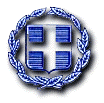 